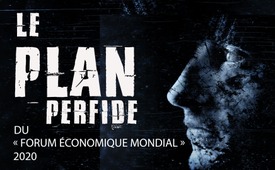 Le plan perfide du « Forum économique mondial » 2020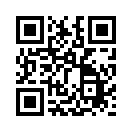 On peut voir en quelques clics sur le site internet du « Forum économique mondial » (FEM) 2020 qu’avec le coronavirus nous n’avons pas une pandémie mais une plandémie. Il s'agit d'une transformation numérique du monde via le coronavirus, qui a un impact grave sur l'ensemble de l'humanité, à savoir la fin de l'humanité créée par la nature. Découvrez dans cette émission les plans perfides du FEM 2020.Je n'ai pas le temps de faire une vraie vidéo maintenant, mais je voudrais vous montrer comment utiliser votre « Lumen Naturale », votre bon sens.

Tout d'abord, nous savons qu'au sujet du coronavirus il y a de nombreux problèmes de logique. Dans certains rassemblements, il est contagieux, dans d'autres non. Nous savons que lorsqu’on est en quarantaine le coronavirus n'est pas contagieux. Nous savons que le coronavirus est contagieux principalement dans les lieux publics climatisés. Nous savons qu'il y a beaucoup, beaucoup de symptômes différents, qui ne peuvent pas être uniformément attribués à un « virus » ou à quoi que ce soit d'autre, mais des tableaux cliniques très, très différents. Et nous savons que dans les cas graves avec une infection pulmonaire etc., le coronavirus présente en principe les symptômes liées à l'inhalation de poussière fine, il a les mêmes patients, c'est-à-dire la même clientèle, et les personnes âgées souffrant de diabète et de maladies cardiovasculaires préexistantes risquent plus d'en mourir. Nous savons cela. Puis nous savons aussi que le coronavirus vise directement les travailleurs indépendants, toute forme de sécurité propre, les petits magasins, les petites entreprises. Le coronavirus est diagnostiqué aussi souvent que nécessaire, jusqu'au dernier commerce, jusqu'à ce que le dernier magasin soit nationalisé – jusqu'à ce que nous soyons tous dépendants d’un revenu de base inconditionnel, c'est-à-dire universel, comme l'a demandé depuis longtemps le pape François.

Voilà pour ce sujet. Alors, nous continuons, nous voulons savoir : Est-ce une plandémie ou est-ce une pandémie ? Alors, nous allons sur le site du Forum économique mondial, FEM 2020, où nous cliquons sur : « Plateformes », de « Plateformes » nous allons sur « Plateforme d’action Covid-19 », d’ailleurs le signe est le même que pour le mouvement américain « Les vies noires comptent ». De là, nous continuons, en faisant défiler vers le bas jusqu'à la représentation schématique d'un coronavirus. Là, nous cliquons sur la « Carte de l’évolution de Covid-19 », qui est la transformation numérique du monde via le coronavirus. C'est pourquoi elle est appelée « Carte de l’évolution de Covid-19 » sur le site du Forum économique mondial. Nous attendons qu'elle s'ouvre. Nous cliquons maintenant sur : « Éviter l'infection et la propagation du COVID-19 »
Ensuite nous voyons ces flèches qui sont orientées vers l’intérieur, et qui en haut désignent le « gouvernement mondial ». Voilà, donc nous savons que le coronavirus veut aider le gouvernement global, c’est à dire un gouvernement unique mondial, à monter sur le trône. C'est pourquoi le virus s’appelle « corona » - il veut couronner le nouvel ordre mondial. Alors nous savons déjà à ce stade qu'il ne s'agit pas d'une pandémie, mais d'une plandémie… que tout est intentionnel ! Ce n'est pas une théorie de conspiration, mais un plan du Forum économique mondial, où Bill Gates joue un rôle très important. Donc, quand on a cliqué là-dessus, on voit aussi « Santé globale », regardez cela. Cliquez ensuite sur « Santé globale ». Alors, tout le disque tourne à nouveau et vous pouvez jeter un coup d'œil sur ce que signifie « Santé globale » : entre autres choses il y a le terme « Ingénierie ». De là nous cliquons sur « Biotechnologie ». Les mots tournent, puis regardez « Génome amélioré ». Ensuite, nous passons à « Amélioration de l’être humain » c’est-à-dire « eugénisme, reproduction humaine ». Et quand vous avez cela au milieu, cliquez sur « Ingénierie sur le génome », c’est-à-dire la 5G. Nous savons tous que l'irradiation, sous quelque forme que ce soit, stérilise lentement ou rapidement. La 5G est une irradiation permanente, et qui va détruire les cellules germinales et les génomes de nos enfants. Dans 10 à 15 ans, nous constaterons qu'ils ne peuvent plus avoir d'enfants : une stérilisation de masse !  Cela signifie qu'il n'y aura plus d'enfants engendrés, des enfants créés de façon naturelle, mais seulement des enfants produits industriellement. C'est ce qu'on appelle la production humaine industrielle. 
« Ingénierie sur le génome » - tout a déjà été pensé ! Cela signifie que quand nous ne pourrons plus avoir d'enfants - et nous devrions ne pas en avoir - parce qu'ils émettent 58,6 tonnes de CO₂et polluent donc l'environnement et que nous aurons probablement une monnaie CO₂… nous allons devoir faire la demande auprès d'entreprises pour avoir un enfant et si c’est OK, alors ce sera un enfant créé par le « génie génétique ». Cela fait de nous un produit de l'industrie.
Voilà, maintenant, s'il vous plaît – et c'est la dernière chose – allez sur « Neuroscience » donc si vous vous trouvez dans « Amélioration de l’être humain », alors vous trouverez « Neuroscience » ou bien allez sur « Biotechnologie », alors vous trouverez « Neuroscience ». Cliquez sur « Neuroscience », au milieu, et vous verrez qu’on essaye au niveau neurologique-biologique d’influencer le « Prise de décision », et le « comportement », c'est-à-dire qu’on veut atteindre le contrôle sur le libre arbitre. Tout cela est visible sur le Forum économique mondial.
Pas une théorie de conspiration… un grand plan ! Regardez par vous-même.
Revenons à « Neuroscience », avec laquelle on veut contrôler la « Prise de décision » et le « Comportement », c'est-à-dire le libre arbitre et le comportement des personnes. Par rapport à cette « Prise de décision » - je l'ai déjà mentionné auparavant - il existe une étude sur la manière dont les nanoparticules, qui s'ancrent dans les neurones, et les ondes 5G ou les ondes de téléphonie mobile peuvent influencer et contrôler la volonté.

Ça c'est la fin de l'humanité !
C'est la déshumanisation de l'humanité ! 
C'est l'attaque de tout ce qui existe d'humain sur terre ! 

Et c'est comme si on tirait sur l'arbre des âmes dans le film « Avatar », si on le bombardait, si on le détruisaitde efSources:Der perfide Plan des “World Economic Forum” 2020
https://www.youtube.com/watch?v=wYf-3PhzAJM&fbclid=IwAR38ixkWHeH7pG9I5k5pQHX0NZtSalrK2Kwu6lj77cis-Kt4KG7q5QjhEUICela pourrait aussi vous intéresser:#Digitalisation - www.kla.tv/Digitalisation

#Coronavirus-fr - www.kla.tv/Coronavirus-fr

#OpinionSansFard - sans fard - www.kla.tv/OpinionSansFard

#FEM - Forum économique mondial - www.kla.tv/FEM

#GreatReset-fr - www.kla.tv/GreatReset-frKla.TV – Des nouvelles alternatives... libres – indépendantes – non censurées...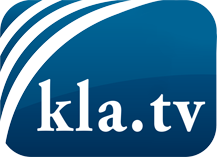 ce que les médias ne devraient pas dissimuler...peu entendu, du peuple pour le peuple...des informations régulières sur www.kla.tv/frÇa vaut la peine de rester avec nous! Vous pouvez vous abonner gratuitement à notre newsletter: www.kla.tv/abo-frAvis de sécurité:Les contre voix sont malheureusement de plus en plus censurées et réprimées. Tant que nous ne nous orientons pas en fonction des intérêts et des idéologies de la système presse, nous devons toujours nous attendre à ce que des prétextes soient recherchés pour bloquer ou supprimer Kla.TV.Alors mettez-vous dès aujourd’hui en réseau en dehors d’internet!
Cliquez ici: www.kla.tv/vernetzung&lang=frLicence:    Licence Creative Commons avec attribution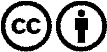 Il est permis de diffuser et d’utiliser notre matériel avec l’attribution! Toutefois, le matériel ne peut pas être utilisé hors contexte.
Cependant pour les institutions financées avec la redevance audio-visuelle, ceci n’est autorisé qu’avec notre accord. Des infractions peuvent entraîner des poursuites.